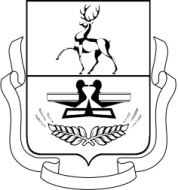 АДМИНИСТРАЦИЯ ДАЛЬНЕКОНСТАНТИНОВСКОГО МУНИЦИПАЛЬНОГО РАЙОНАНИЖЕГОРОДСКОЙ ОБЛАСТИПОСТАНОВЛЕНИЕОб установлении предварительной опеки над несовершеннолетней Дедыч Т.П.           Рассмотрев заявление гр. Шиборкиной Юлии Владимировны, 19.09.1978 года рождения, зарегистрированной и проживающей по адресу: Нижегородская область, Дальнеконстантиновский район, р.п. Дальнее Константиново, пер. Зеленый, д. 10А кв. 13, с просьбой об учреждении предварительной опеки над несовершеннолетней  Дедыч Татьяной Павловной, 17.02.2017 года рождения, зарегистрированной по адресу:  Нижегородская область, Дальнеконстантиновский район, р.п. Дальнее Константиново, ул. Пионерская, д. 46 к.19, в связи с тем, что мать Дедыч Светлана Николаевна, 10.02.1981 года, лишена родительских прав на основании решения Дальнеконстантиновского районного суда Нижегородской области от 15.10.2020 года № 2-1424/2020, (вступившего в законную силу 16.11.2020 г.), в графе отец - прочерк,  с учетом представленного в соответствии с действующим законодательством комплекта документов необходимого для назначения опекуна несовершеннолетнему гражданину, руководствуясь Семейным кодексом Российской Федерации, Федеральным законом от 24 апреля . № 48-ФЗ «Об опеке и попечительстве», постановлением Правительства Нижегородской области от 23.12.2004 года № 288 «О порядке назначения и выплаты ежемесячного опекунского пособия, ежемесячной денежной выплаты и предоставления мер социальной поддержки по оплате жилья и коммунальных услуг детям-сиротам и детям, оставшимся без попечения родителей, а также лицам из числа детей-сирот и детей, оставшихся без попечения родителей, и порядке обеспечения проездом детей-сирот и детей, оставшихся без попечения родителей и лиц из числа детей-сирот и детей, оставшихся без попечения родителей, обучающихся в образовательных учреждениях Нижегородской области»,  администрация Дальнеконстантиновского муниципального района Нижегородской области, осуществляющая отдельные государственные полномочия по организации и осуществлению деятельности по опеке и попечительству в отношении несовершеннолетних,  постановляет:          1. Установить предварительную опеку над несовершеннолетней Дедыч Татьяной Павловной, 17.02.2017 года рождения, с 01.12.2020 года до 01.06.2021 года.2.  Назначить Шиборкину Юлию Владимировну, 19.09.1978 года рождения, временным опекуном над несовершеннолетней Дедыч Татьяной Павловной, 17.02.2017 года рождения, исполняющую обязанности опекуна на возмездной основе с 01.12.2020 года до 01.06.2021 года.   3.  Назначить выплаты ежемесячного пособия на опекаемых детей на содержание Дедыч Татьяны Павловны, 17.02.2017 года рождения, с 01.12.2020 года до 01.06.2021 года.             4. Определить место жительства несовершеннолетней Дедыч Татьяны Павловны, 17.02.2017 года рождения, по адресу: Нижегородская область, Дальнеконстантиновский район, р.п. Дальнее Константиново, пер. Зеленый, д. 10А кв.13, с опекуном Шиборкиной Юлией Владимировной.   5. Контроль за исполнением настоящего постановления возложить на и.о. начальника отдела образования И.В. Загляднову.  Глава местного самоуправления                                                              В.А. Варнаков01.12.2020№1231